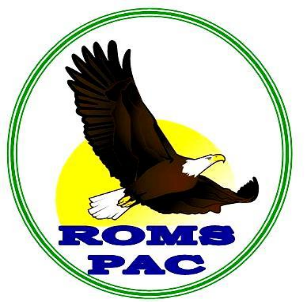 Royal Oak Middle SchoolPAC Meeting Minutes/SummaryNovember 16, 2017Present:PAC EXECUTIVE: Co-President: Stefania Hutchison, Josie Pucci-Cocco, Treasurer: Christine Dutchak Secretary: Lynn Hood, COPACS Rep: Jamie Disbrow,, Volunteer Coordinator:  Belinda Waller, Members at Large: Graham Spencer, Christine CarriganNot present:,  Grade 8 Liaison: Rosalina Munro, Christa Easton 17 ROMS families also attendedCall the meeting to orderJennifer Gibson-Coordinator of Education Services from Island Sexual Health Society gave a talk called 'Helping our youth thrive through the middle years. 7Pm to 8:30pmPresident's Welcome and Introductions.- Stefania HutchisonApproval of Agenda and Minutes-ROMS Administration Report: Ken BergeronWe DayCops for CancerHands On CurriculumBand ShowcaseOctober/November HighlightsHalloween FunRowing, Basketball, SwimmingOver 20 field trips and 30 more plannedRemembrance DayFood DriveDrop Everything and ReadSocial Media AssembliesPolicy 1100FSA AssessmentsGoogle Inservice for TeachersUpcoming EventsGoogle Summit (Nov. 24-25th)Swimming, basketballWe Day ‘Rafiki’ braceletsSock Bomb Drive Dec. 4-11thBand Concert Dec. 7thRoyal Oak Core ValuesRoyal Oak is a community of curious and resilient learners who conduct themselves with integrity and compassion.Playground Structure-a blueprint was shown of the proposed playground structure.Treasurer’s report and Budget- see attached       Co-PACS Representative Report/Update-no Co-PACS report this night.Grade 8 Farewell-no report this night       New Business -noneMeeting adjourned -8:30pmNo meeting in December. Next meeting is January 18th, 2018!Fundraising: Thanks to the businesses that sponsor fundraising for our school!PENINSULA CO-OP NUMBER: (58597) Put this number in your phone and don't forget to use it when you pay at the gas station or grocer.Country Grocer receipts: Save your receipts as PAC can earn gift cards to Country Grocer. The collection envelope is hanging by the PAC Bulletin Board at school.COBS bread: PAC participates in the COBS bread fundraising program. Mention Royal Oak when you go in and 5% will go back to our school with every purchase..PAC Email:  romsparents@gmail.comTHANK YOU FOR SUPPORTING ROMSRoyal Oak Middle School PACRoyal Oak Middle School PACRoyal Oak Middle School PACStatement of Financial PositionStatement of Financial PositionStatement of Financial Positionas at November 16, 2017as at November 16, 2017as at November 16, 2017$AssetsCash on Hand225.00Chequing27,411.39Gaming13,521.82Total Assets41,158.21Less Liablities Chqs not cleared11,321.72Grade 8 Farewell4,246.00Total Liabilities15,567.72 Net Financial Position25,590.49ROMS PACROMS PACROMS PACStatement of Income and ExpensesStatement of Income and ExpensesStatement of Income and ExpensesFor the period ending November 16, 2017For the period ending November 16, 2017For the period ending November 16, 2017$ RevenueBC Gaming Funds12,820.00 PAC Donation3,623.50 Thrifty Smile Cards579.15 Monk Office School Supplies1,125.06 Grade 8 Farewell (Previous year revenue)216.15 Save Around Coupon Books3,062.50 Welcome Back BBQ957.12 Total Revenue22,383.48 ExpensesEqualizaton Payments7,500.00 Principal Discretionary Fund500.00 Bank Charges85.01 Grade 8 Farewell (previous year)55.26 Grade 8 Farewell350.00 Teacher requests (previous year)*50.84 Teacher Requests - First Nation Eagle Club*108.38 Spring Fun Day285.14 Immunization Snacks100.13 Total Expenses9,034.76 Total Increase (decrease) in Net Assets13,348.72 * - Expenses taken from Gaming Account